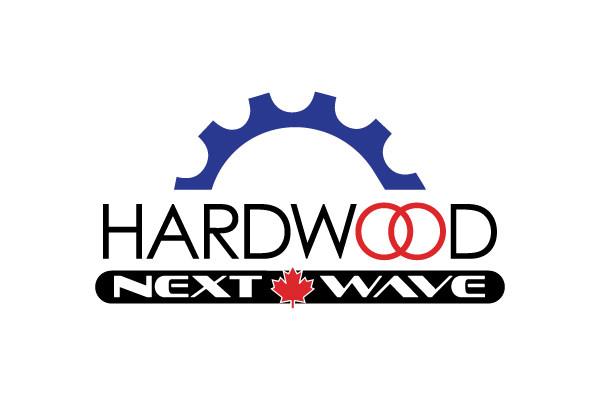 Hardwood Next Wave - COACHES AGREEMENTI, ____________________________________________________ agree to the following code of values and conduct in my role as a coach for the Hardwood Next Wave mountain bike development program.Obtain, maintain and improve my cycling coaching credentials through NCCP as opportunities are presented to me. (Minimum level NCCP CI as provided by the team).Always act in a positive, supportive manner when not only dealing with our athletes but their parents as well.Wear Hardwood Next Wave clothing (as provided for by the team) at all Hardwood Next Wave training and racing events.Indicate Hardwood Next Wave on race license.Work with the Head Coach for Hardwood Next Wave Development to ensure that the coaching plan for skill and athlete development is followed as outlined.Work with the Head Coach to help each athlete in their individual program to develop to the best of their ability and ask the Head Coach for any assistance required to ensure this happens.Report to the Head Coach any issues or challenges in behaviour with any athlete in their program as it relates to the athletes code of conduct agreement.Most importantly, be a positive role model and a good ambassador for Hardwood Next Wave and Hardwood Ski and Bike.As a coach for Hardwood Next Wave in the ________________________________________program, you will be paid_________________________ per hour. You will be given billing instructions, and bill Hardwood Next Wave each month. Billing to be submitted by the 15th of each month to be paid on the first Wednesday of the following month. You may make your own payment arrangements with Hardwood Next Wave.You are expected to make every scheduled training session, if possible throughout the season. You will be excused for up to 3 scheduled sessions during the season, if you give the Head Coach sufficient notice to replace you. Name (Print) ________________________________________________________________________Name (Signature)_____________________________________________________________________Date _______________________________________________________________________________